Impact of hydroxide ion-chloride ion concentration ratio on crack electrochemistryA. Turnbull*, Edmund J.F. DickinsonNational Physical Laboratory, Hampton Road, Teddington, TW11 0LW, United Kingdom*Corresponding author. alan.turnbull@npl.co.ukSupplementary Material – Model SpecificationModel equations (all notation is specified below):GeometryThe 1D crack model is solved on a 1D geometry with extent 0 ≤ x ≤ lc, corresponding to the crack length, with x = 0 corresponding to the crack tip, and x = lc corresponding to the crack mouth. The small-angle approximation is used  and the crack shape is assumed to be a Mode I opening crack in the SENT geometry [A1].Steel compositionThe Ni content of the steel is about 2.7% by mass but since the hydrolysis constant of Ni2+ is relatively low, a pure Fe-Cr steel is assumed. The previous analysis [A2] incorrectly assumed 12% Cr by atom rather than 12% Cr by mass. Because of the similar of atomic masses of Fe and Cr, the difference is minor (≈ 1% error), but the present analysis is more exact.j = Fe, Cr, representing the solid-phase alloy componentsBulk chemical composition	 	(M = Fe, Cr) Domain equations (crack model)i = Na, Cl, H, OH, Fe, Fe(OH), Cr, Cr(OH), representing the solution-phase ionic speciesElectrochemical reaction rates (crack model)	 	(m = ano, PRR, WRR) 	 	(M = Fe, Cr) All other vim = 0 if not stated otherwise.Precipitation reaction rates (crack model)	 	(M = Fe, Cr) 	 	(M = Fe, Cr) 	 	(M = Fe, Cr) All other Npr,I = 0 if not stated otherwise.Equilibrium reaction rates (crack model)	 	(q = H2O, Fe, Cr) 	 	(M = Fe, Cr) 	 	(M = Fe, Cr) The Reqm,q are determined numerically to satisfy the following constraints, at all locations x.	 	(M = Fe, Cr) All other viq = 0 if not stated otherwise.Boundary conditions (crack model)Crack mouth (x = lc):Crack tip (x = 0):	 	(M = Fe, Cr) 	 	(i ≠ Fe, Cr) External potential model (Laplace equation)The crack mouth potential Em (appearing in the crack model through ) is evaluated from the crack mouth current density according to equations specified on the plane 2D quadrant x2D ≥ 0, y2D ≥ 0. All equations below are solved numerically in a rectangular space (0 ≤ μ ≤ μmax, 0 ≤ ν ≤ π/2) defined by the following elliptic conformal map:Symmetry boundary (x2D = 0):Crack mouth (y2D = 0, 0 ≤ x2D ≤ hm):φm is determined numerically to satisfy the following constraint:Passive steel surface (y2D = 0, x2D > hm):Bulk solution (x2D, y2D  ∞)Output:Outputs (crack model)Reported pH outputs are evaluated from proton concentration without considering activity corrections, based on the low proton concentrations considered.Crack-tip potential is evaluated as:Crack-tip chloride content is evaluated as:Summary schematics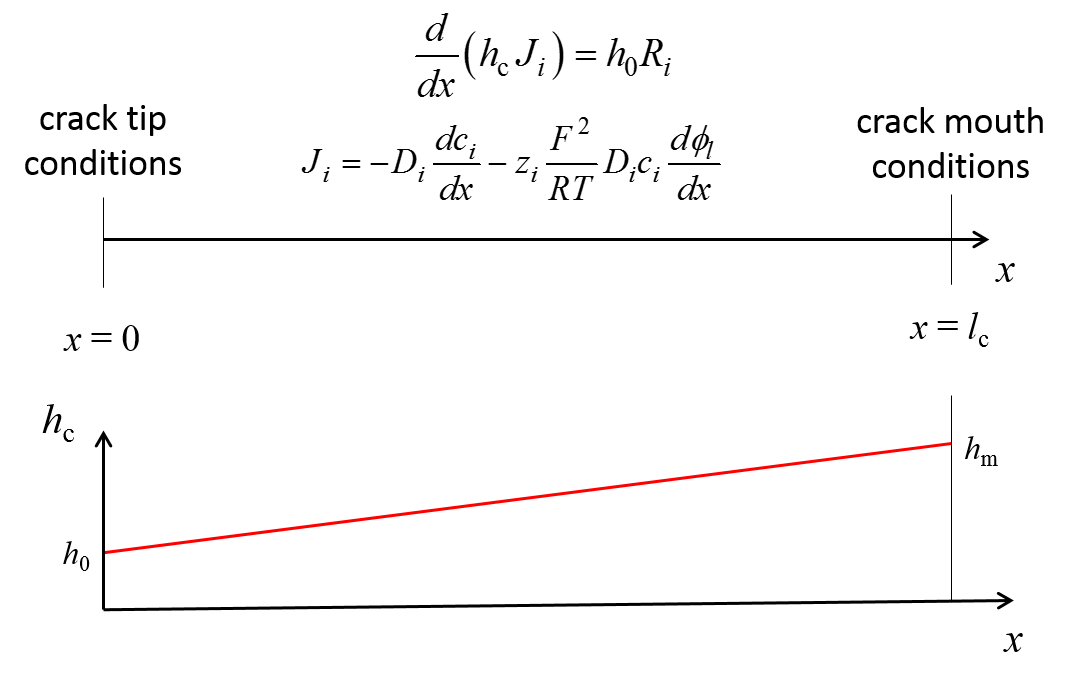 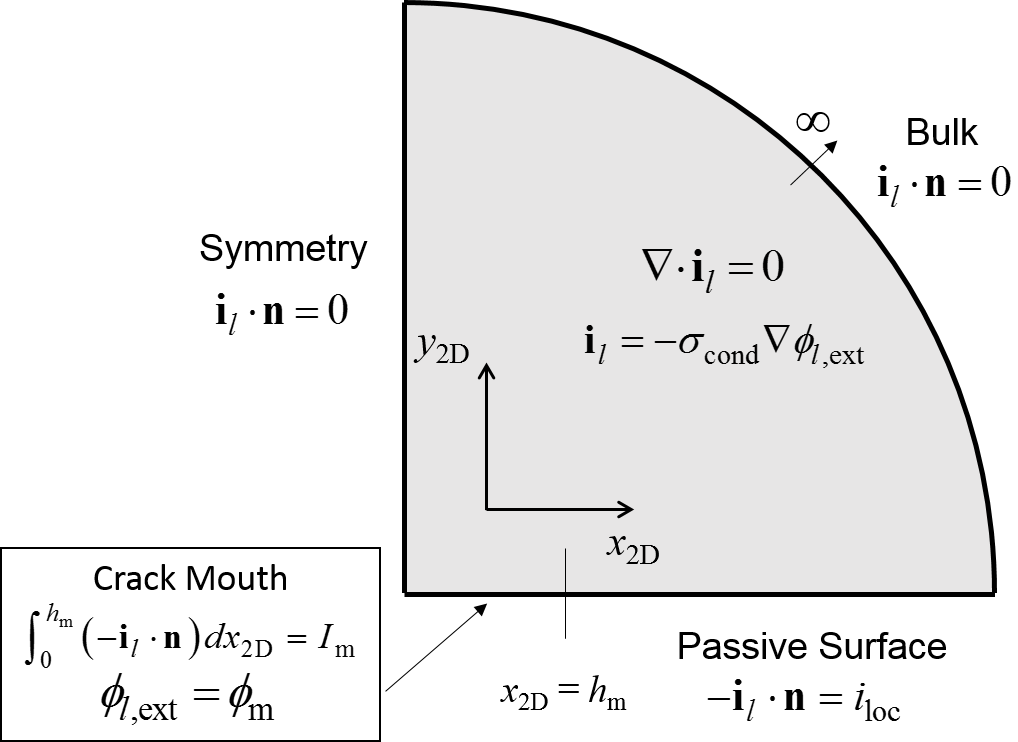 Solution variablesGlobal model input variablesModel input parameters* Computed values are quoted to 3 significant figures except where otherwise stated. Values specified at input are quoted to the full specified precision.* Diffusion coefficients at T = 90 °C follow the values used previously. These were calculated based on known values at T = 25 °C with adjustment for temperature and viscosity, , with the assumption that D/T is a constant [A4].** The kpr,M values were chosen for numerical stability while ensuring that the value is still sufficiently large to eliminate observable supersaturation under precipitating conditions, as assessed a posteriori from examination of the predicted concentration profiles.*** For oxygen reduction external to the crack, the transfer coefficient ORR was taken to be 0.5 as in the previous study [A2], in the absence of other reliable data. This is an important parameter in determining the magnitude of the potential drop external to the crack and may vary in real applications.Numerical settingsEquations were implemented in COMSOL Multiphysics 5.5 [A5] using the Tertiary Current Distribution, Nernst-Planck and Coefficient Form PDE physics, with user-defined modifications as required to represent the mathematical equations. The 1D mesh was defined with a maximum mesh size at x = 0, lc of lc/105, a maximum overall mesh size of lc/103, and maximum element growth rate of 1.05. The 2D mesh was defined with a maximum overall mesh size of 0.1 units in the elliptic transform space.References For Supplementary Material[A1] H. Tada, P. Paris and G. Irwin, The stress analysis of cracks handbook, Del Research Corp., 1973.[A2] A. Turnbull, L. Wright, Modelling of the electrochemical crack size effect on stress corrosion crack growth rate, Corros. Sci., 126C (2017) 69-77.[A3] MTDATA, Hampton Thermodynamics Ltd, 2019.[A4] J. Newman, Mass transport and potential distribution in the geometries of localised corrosion, in: R.W. Staehle, B.F. Brown, J. Kruger, A. Agrawal, eds., Localised Corrosion, NACE Int., Houston, 1974, pp. 45—61.[A5] COMSOL AB, www.comsol.com.VariableUnitDefinitionCorresponding equationcimol m-3Concentration, species i, ci(OH),critmol m-3Critical precipitation concentration of hydrolysed species i(OH)EactVLocal electrode potential vs. SCEEmVCrack mouth potential vs. SCEEtipVCrack tip potential vs. SCEilA m-2Electrolyte current density, external modelImA m-1Total outward current at crack mouth, per unit depth out-of-planeimA m-2Current density, faradaic reaction m, , Jimol m-2 s-1Molar flux along crack, species ihcmHalf-width, crackn1Normal unit vector to surface, outwards from electrolyten/aNec,imol m-2 s-1Surface reaction rate from faradaic reactions, species iReqm,imol m-3 s-1Reaction rate from equilibrium reactions, species iReqm,qmol m-3 s-1Effective volumetric reaction rate of equilibrium reaction q, determined numerically, Nimol m-2 s-1Integrated volumetric reaction rate, species iNpr,imol m-2 s-1Surface reaction rate from precipitation reactions, species i, xmCoordinate along crack lengthn/ax2DmExternal coordinate normal to crackn/ay2DmExternal coordinate tangent to crackn/aμ1Coordinate, elliptic transform space, ν1Coordinate, elliptic transform space, φlVElectrolyte potentialφl,extVElectrolyte potential, external potential modelφmVElectrolyte potential difference between crack mouth and bulkVariableUnitDefinitionCorresponding equationcaddn,NaOHmol m-3Added NaOH(aq) concentration at reference temperature c0,imol m-3Bulk concentration, species i-Dmul1Multiplier applied to all diffusion coefficientsDefined inputpH2981pH at T0Defined inputwCl1Cl- content by mass, bulkDefined inputσcondS m-1Bulk solution conductivityParameterValue*DefinitionSourcebSENT3.3 cmSENT specimen width[A2]cH,ref1 MReference proton concentration, PRR kineticsDefinedDCl7.1 × 10-5 cm2 s-1Diffusion coefficient, chloride ion*DCr2 × 10-5 cm2 s-1Diffusion coefficient, Cr3+*DCrOH2.5 × 10-5 cm2 s-1Diffusion coefficient, Cr(OH)2+*DFe2.5 × 10-5 cm2 s-1Diffusion coefficient, Fe2+*DFeOH2.5 × 10-5 cm2 s-1Diffusion coefficient, Fe(OH)+*DH3.2 × 10-4 cm2 s-1Diffusion coefficient, protons*DNa4.7 × 10-5 cm2 s-1Diffusion coefficient, sodium ion*DOH1.8 × 10-4 cm2 s-1Diffusion coefficient, hydroxide ion*E200 GPaYoung’s modulus, steel[A2]E'220 GPaReduced Young’s modulus, steelEcorr-0.15 VCorrosion potential, bulk steel vs. SCE[A2]F96485 C mol-1Faraday constantFixed by SIF11.12Tada SENT functionF101.122Tada SENT function coefficient[A1]F11-0.231Tada SENT function coefficient[A1]F1210.55Tada SENT function coefficient[A1]F13-21.71Tada SENT function coefficient[A1]F1430.382Tada SENT function coefficient[A1]hm1.34 μmHalf-width, crack mouthh00.649 μmHalf-width, crack tipipass7.6 × 10-7 A cm-2Passive corrosion current density[A2]i0,PRR4.2 × 10-8 A cm-2Reference current density, proton reduction reaction[A2]i0,WRR2.9 × 10-11 A cm-2Reference current density, water reduction reaction[A2]K20 MPa m1/2Stress intensity factorDefined inputKa,Cr10-2.23 MAcidity constant, first hydrolysis, Cr[A3]Ka,Fe10-7.61 MAcidity constant, first hydrolysis, Fe[A3]kpr,Fe1 mol m-2 s-1Numerical precipitation rateNumerical quantitykpr,Cr0.01 mol m-2 s-1Numerical precipitation rateNumerical quantityKsp,Cr(OH)34.43 × 10-30 M4Solubility product, chromium hydroxide[A3]Ksp,Fe(OH)210-13.88 M2Solubility product, ferrous hydroxide[A3]Kw(3.1 × 10-7 M)2Self-ionisation constant, water (at temperature T)[A2]lc0.1 mm / 0.3 mmCrack lengthDefined inputMCr52 g mol-1Atomic mass, CrStandard valueMFe55.845 g mol-1Atomic mass, FeStandard valueMCl35.5 g mol-1Atomic mass, ClStandard valueMsteel55.4 g mol-1Relative molar mass, steelnCr3Number of electrons passed for anodic dissolution, CrStandard valuenFe2Number of electrons passed for anodic dissolution, FeStandard valuensteel2.13Number of electrons passed for anodic dissolution per atom equivalent of steelnmvariousNumber of electrons transferred in faradaic reaction m, reductive direction, pKw,29814Log scale self-ionisation of waterStandard valueR8.314 J K-1 mol-1Gas constantFixed by SIT90 °CLocal temperatureDefinedT025 °CReference temperature, pH definitionDefinedV11.46Tada SENT functionvimvariousStoichiometric coefficient, species i in faradaic reaction m, reductive direction, , viqvariousStoichiometric coefficient, species i in equilibrium reaction q-wCr0.12Mass fraction of Cr, steelDefined for 12Cr steelwFe0.18Mass fraction of Fe, steelDefined for 12Cr steelxjvariousMole fraction of species j, steelzias species superscript (= ionic charge) Charge number, species iStandard valuesαORR0.5Transfer coefficient, oxygen reduction reaction***αPRR1.5Transfer coefficient, proton reduction reaction[A2]αWRR0.54Transfer coefficient, water reduction reaction[A2]θ6.88 × 10-3 radCrack angleμmax20Maximum extent, elliptic transform spaceNumerical value established by convergence studyν0.3Poisson’s ratio, steel[A2]ρw1 kg L-1Density, brineAssumedσ0.2841 MPa0.2% yield stress, steel[A2]